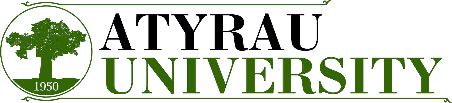 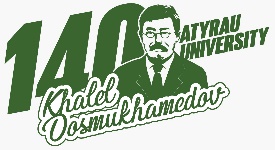 ҚАЗАҚСТАН РЕСПУБЛИКАСЫНЫҢ ҒЫЛЫМ ЖӘНЕ ЖОҒАРЫ БІЛІМ МИНИСТРЛІГІХАЛЕЛ  ДОСМҰХАМЕДОВ АТЫНДАҒЫ АТЫРАУ УНИВЕРСИТЕТІ АҚПАРАТТЫҚ  ХАТХалел Досмұхамедов атындағы Атырау  университеті 2023 жылғы   
18 мамырда ардагер ұстаз Хамметов Асылбек Хамметовичтың 
мерейлі 80 жасқа толуына арналған «Ғылым мен білім берудегі сандық трансформация» атты республикалық ғылыми-тәжірибелік конференциясын  өткізеді. Конференцияның мақсаты:  Жас ғалымдардың, ғылыми қауымдастықтың, кәсіби сарапшылардың назарын қоғамымыздың барлық салаларындағы цифрлық технологияларды дамыту мәселелеріне аудару. Ғалымдар, оқытушылар мен мамандар арасында ғылыми пікірлер мен практикалық тәжірибе алмасу, ғылыми зерттеулерді ұйымдастыру мәселелерін қарастыру және білім беру саласында инновациялық тәсілдерді енгізу.Конференцияның жұмысы келесі секциялар бойынша жүргізіледі:Секция 1. Білім берудегі сандық трансформация Секция 2. Жаратылыстану ғылымдарының дамуындағы сандық технологияларКонференцияға қатысу үшін қойылатын талаптар:Баяндамалар  конференция  материалдары  жинағында  жариялану үшін ұйымдастыру комитетінің application.au@mail.ru  электрондық поштасына 2023 жылғы 13 мамыр дейін төмендегідей қосымшаларымен жіберілуі керек: Өтінім (Көрсетілген формаға сәйкес); Электрондық түрдегі мақала;Конференцияның жұмыс  тілдері:  қазақ, орыс және ағылшын.Конференцияны ұйымдастыру комитеті бағдарлама мен электронды ғылыми еңбектер жинағын шығаруды жоспарлап отыр.Мақаланы рәсімдеуге қойылатын талаптар: Мақаланың көлемі MS WORD редакторында толық 3-5 бет көлемінде болуы тиісмақала мәтіні Times New Roman шрифтімен терілуі керек, кегль –14. интервал – 1,0. А4 форматты стандартты қағазда шеттері: сол жағы - 3 см, оң жағы – 2 см, жоғарғы – 2 см, төменгі - 2 см Абзацтың басындағы шегініс - 1,25 см. Беттер нөмірленбейді Мақаланы толтыру үлгісі келесідей:Жолдың ортасынан бас әріптермен қалың шрифтпен баяндаманың аты;Автор(лар)дың аты-жөні; Автордың ғылыми дәрежесі; Автордың қызмет ететін орны, қала. Электрондық мекен-жайы Түйіндеме (мақала тілінде)Кілттік сөздер (мақала тілінде) Мақаланың мәтіні, оның ішінде кіріспе, негізгі мәтін және қорытындыӘдебиеттер тізімі.Мақаланы ресімдеу үлгісі:БІЛІМ БЕРУ МЕН ҒЫЛЫМ САЛАСЫНДА АҚПАРАТТЫҚ ТЕХНОЛОГИЯЛАРДЫ ҚОЛДАНУЖ.Е. Шангитова PhD докторы , қауымд.проф.м.а.  Х.Досмухамедов атындағы Атырау университеті.  Қазақстан, Атырау қ. zh.shangitova@asu.edu.kz А.С. Абилкасимова Х.Досмухамедов атындағы Атырау университеті.  Қазақстан, Атырау қ. a.abilkasimova@asu.edu.kzТүйіндемеКілттік сөздер:Мақаланың мәтініӘдебиеттер тізімі1.Абуова Г.Н., Лизинфельд И.А. Масштабы ВИЧ-инфекции в мире и Южно-Казахстанской области // Наука и образование Южного Казахстана, 2009, том 1, № 74, с. 135-139. (журнал)2.Назарбаев Н.А. В потоке истории – Алматы: Атамура, 1999 – 296 с. (книга)3.Зимин А.И. Влияние состава топливных эмульсий на концентрацию оксидов азота и серы в выбросах промышленных котельных // Экологическая защита городов: тез. докл. науч.-техн. конф. – М.: Наука, 1996. – С. 77-79. (конференция)4.Использование информационных технологий в процессе обучения [https://moluch.ru/archive/51/6685/] (интернет-источник)Өтінімді тіркеуге қойылатын талаптарҚатысушылар  өтінімдер мен мақалаларды application.au@mail.ru   электронды мекен-жайына жібереді.  Файлдың аты автордың тегі мен құжаттың атауынан тұруы керек («ЕрмековДЕ_өтінім.docх»; «Ермеков ДЕ_мақала.docх»)Мекен-жайы: 060011, Қазақстан Республикасы, Атырау қаласы, Студенттер даңғылы, ғимарат 1,   Х. Досмұхамедов атындағы Атырау университеті, Физика, математика және ақпараттық технологиялар факультеті. Анықтама үшін телефондар: +7(778)-159-65-25.E-mail: application.au@mail.ru  Ұйымдастыру комитетіАвтордың аты-жөні (толық)Автордың ғылыми дәрежесі, атағы Жұмыс (оқу) орны, лауазымыМақаланың атауыБаяндаманы ұсыну түрі (онлайн, оффлайн)Секция атауы Байланыс телефондары Электронды мекен-жайыҚосымша ақпарат 